Приложение 1 к проекту Решения совета сельского поселения «Харагунское»Изменение зоны Т на зону П1-4 земельного участка, местоположение которого определено: с.Харагун, земельный участок с кадастровым номером 75:20:200106:41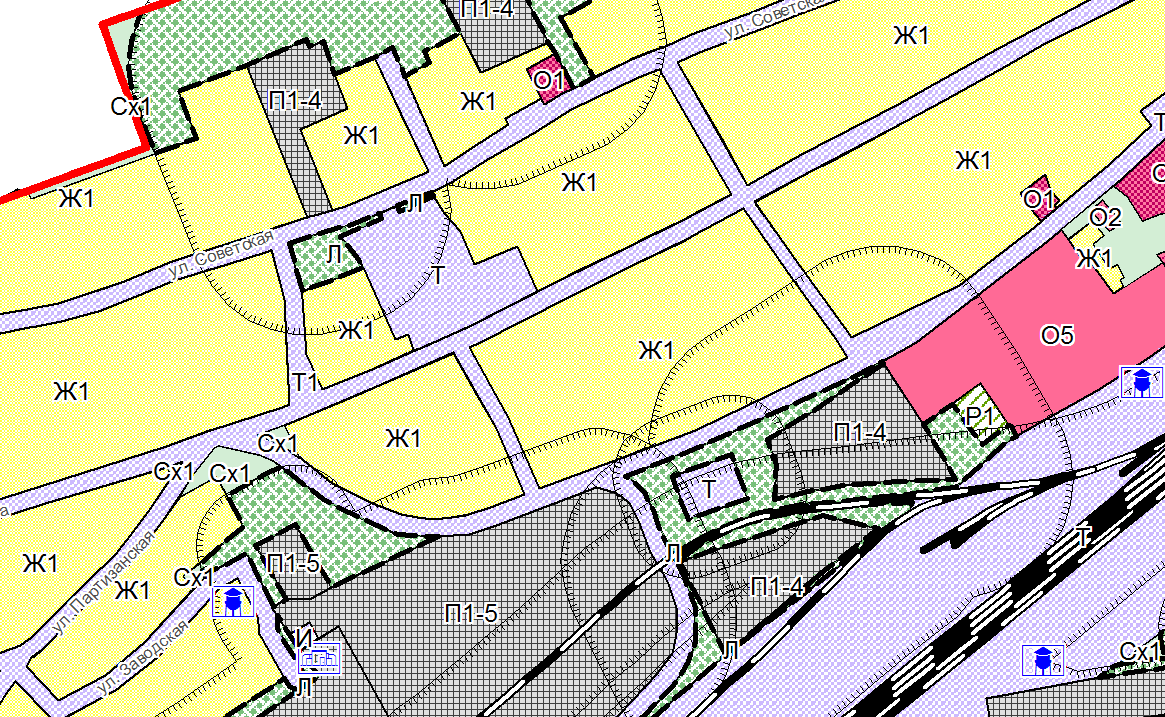 Приложение 2 к проекту Решения совета сельского поселения «Харагунское»Изменение зоны Т на зону П1-4 земельного участка, местоположение которого определено: с.Харагун, земельный участок с кадастровым номером 75:20:200105:14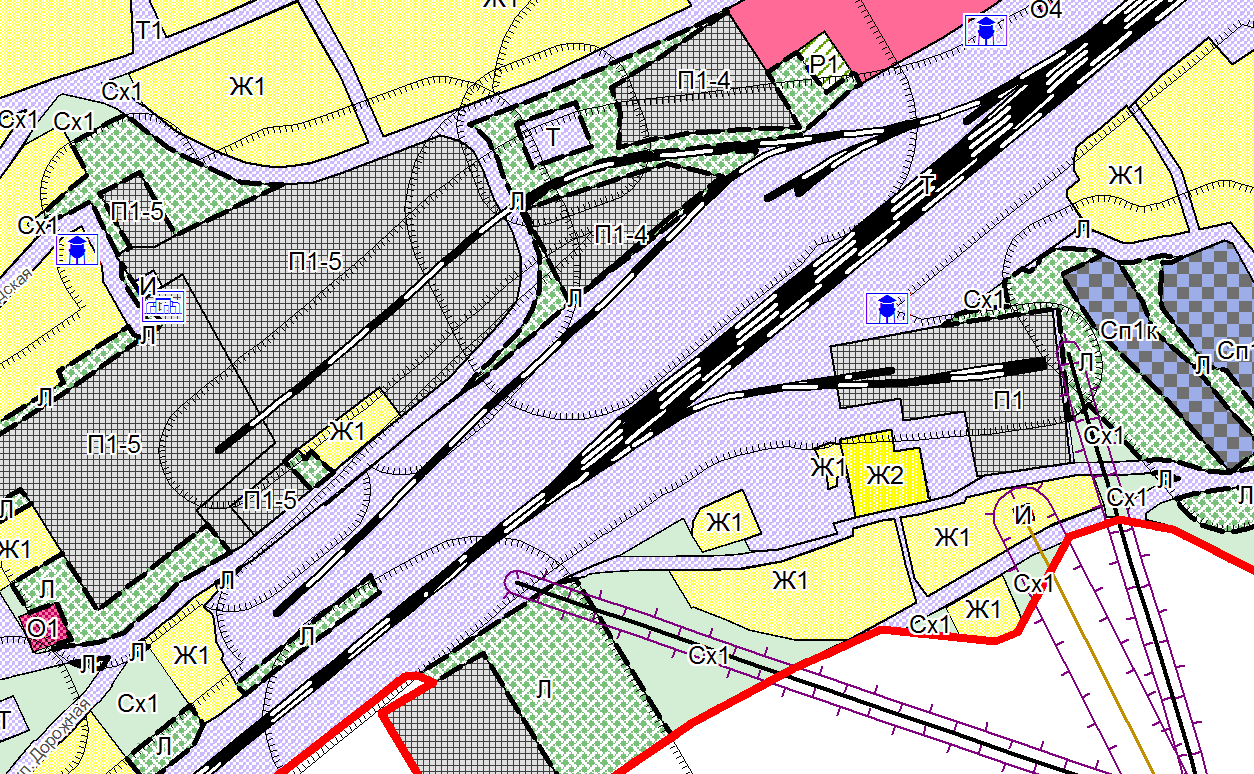 Приложение 3 к проекту Решения совета сельского поселения «Харагунское»Изменение зоны Т на зону Ж1земельного участка, местоположение которого определено: с.Харагун, ул. ЭнергетиковПриложение 4 к проекту Решения совета сельского поселения «Харагунское»Изменение зоны Сх2 на зону Ж1 земельного участка, местоположение которого определено: с. Харагун, ул. Советская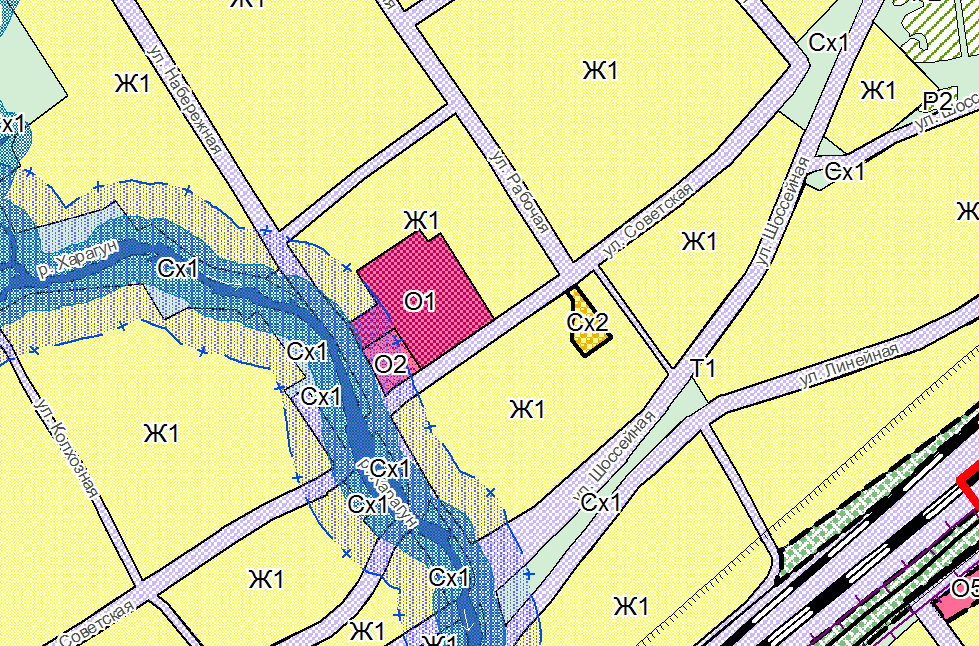 Приложение 5 к проекту Решения совета сельского поселения «Харагунское»Изменение зоны Сх2-4 на зону Сх1 земельного участка, местоположение которого определено: с. Харагун, ул. Колхозная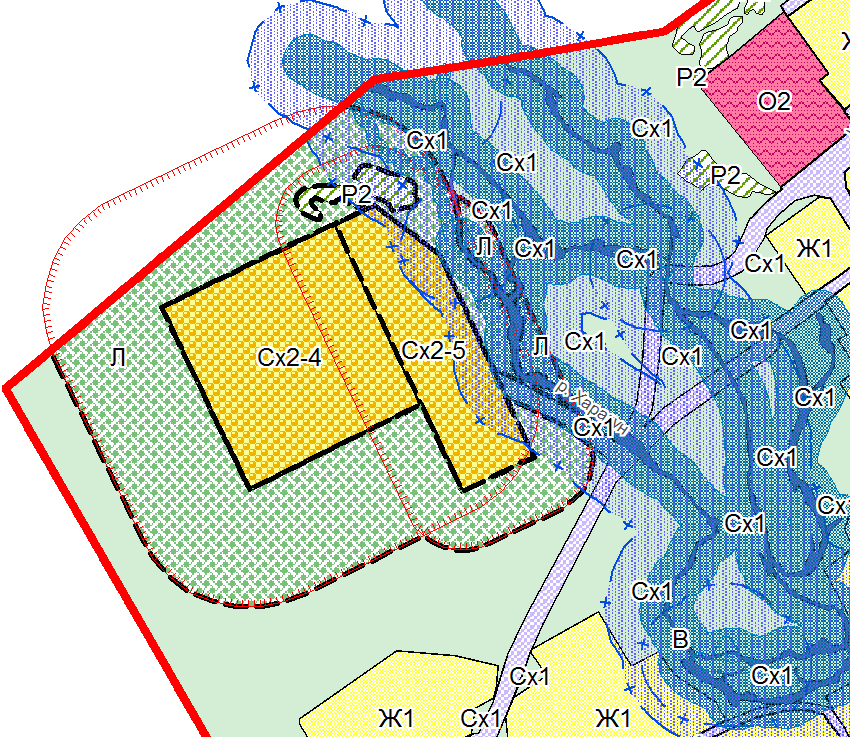 Приложение 6 к проекту Решения совета сельского поселения «Харагунское»Изменение зоны Сх2-5 на зону Сх1 земельного участка, местоположение которого определено: с. Харагун, ул. Колхозная